Piątek 20.03.2020r.Temat lekcji: Obliczanie pola powierzchni i objętości ostrosłupów.Cel lekcji: Kształcenie  umiejętności obliczania pola powierzchni i objętości ostrosłupów.Znam wzór na obliczanie pola powierzchni i objętości ostrosłupów.Pod tematem lekcji proszę rozwiązać zadania 34,35,36 z podręcznika ze strony 203. Dla chętnych zadania 33 ze strony 203.Przesyłam testy powtórzeniowe do egzaminu:Zadania na następnych stronach.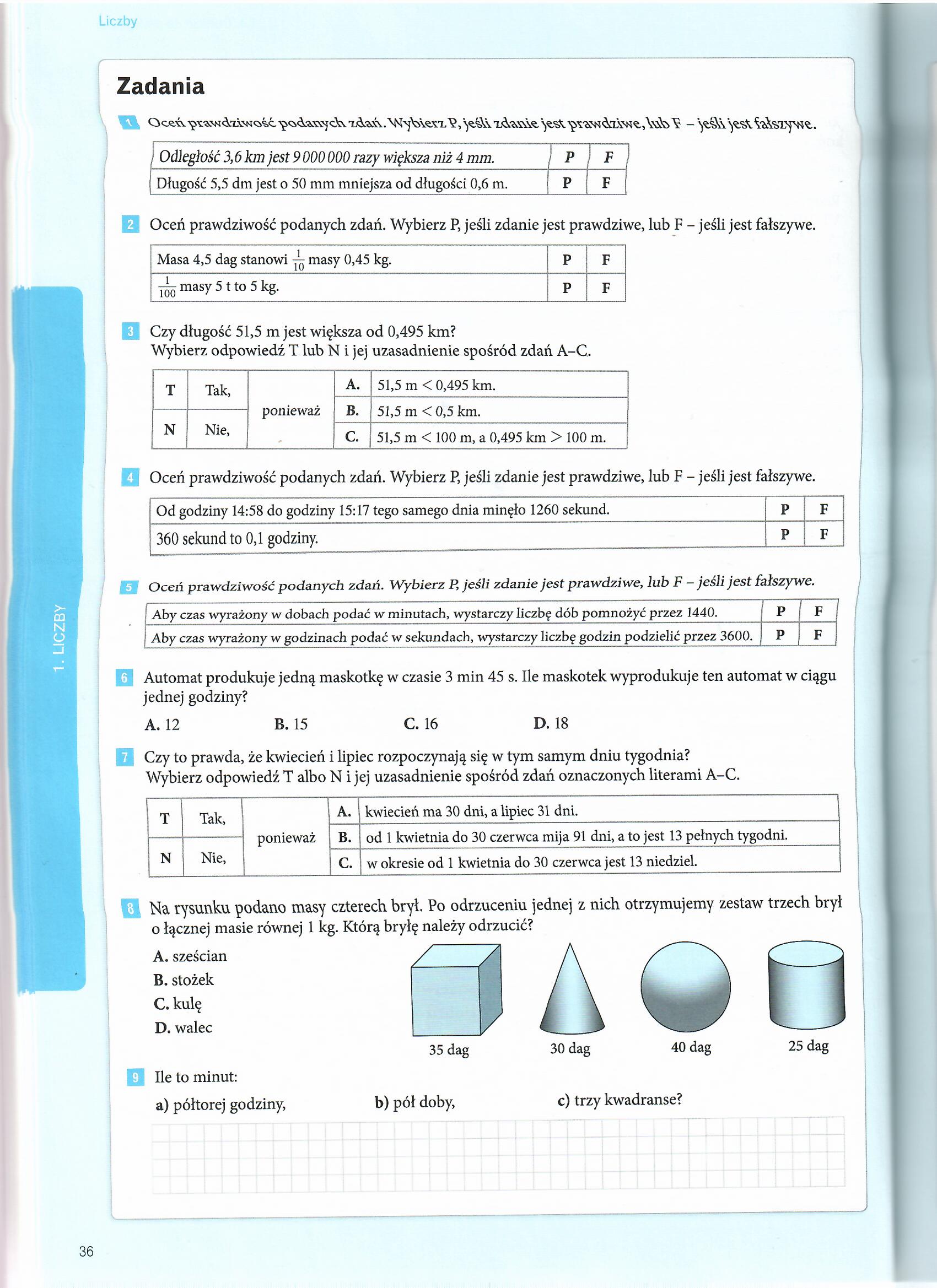 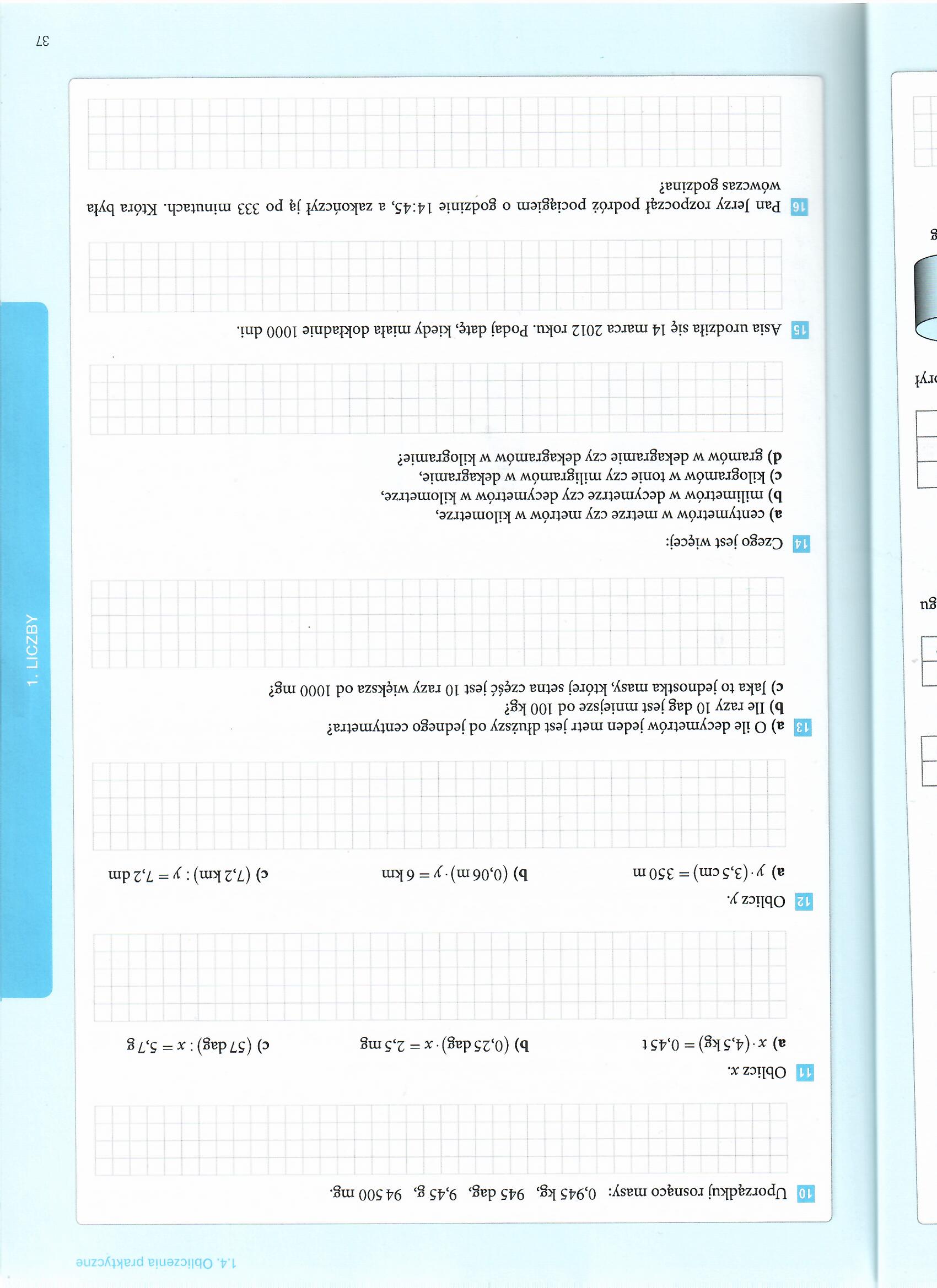 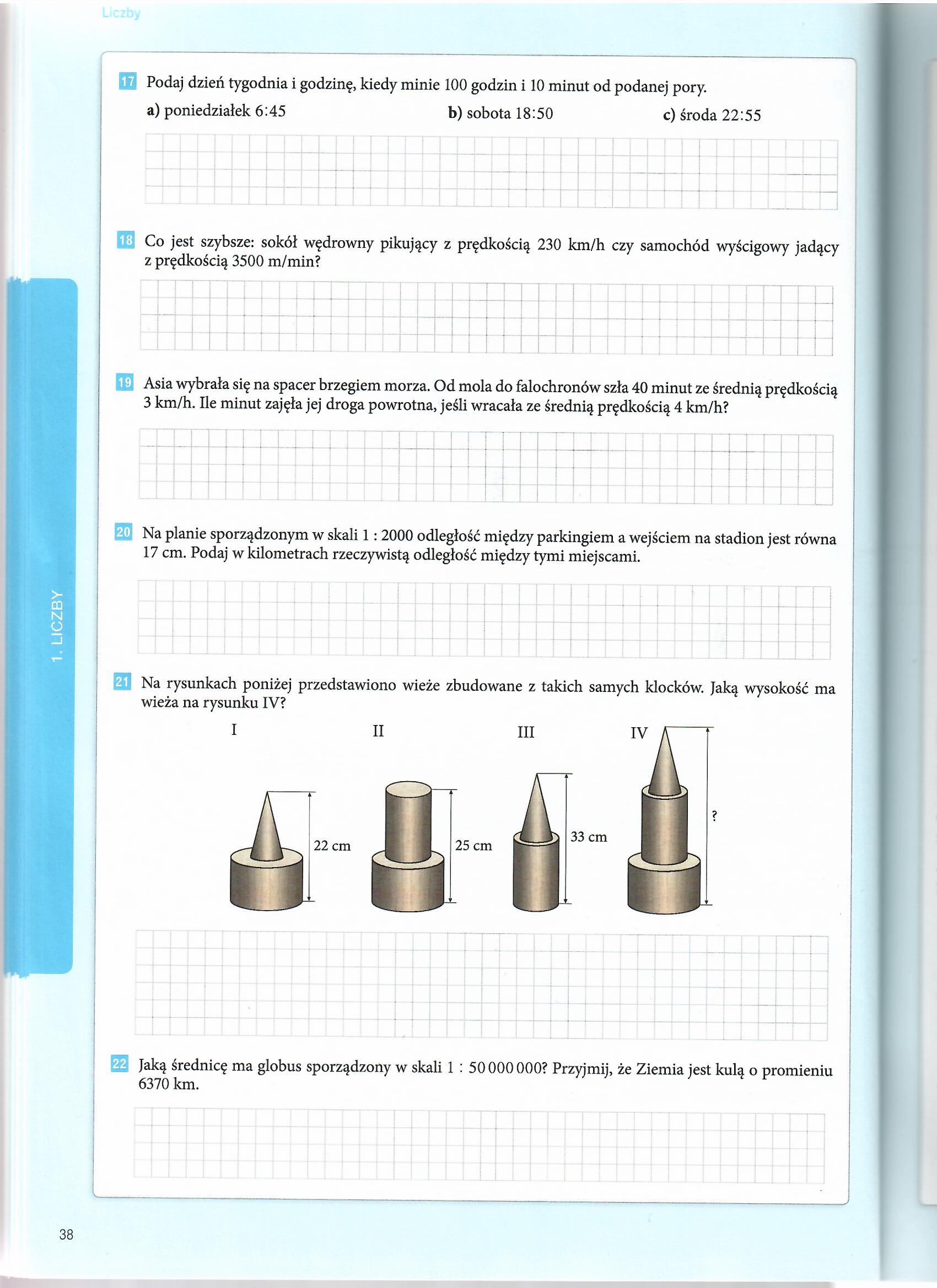 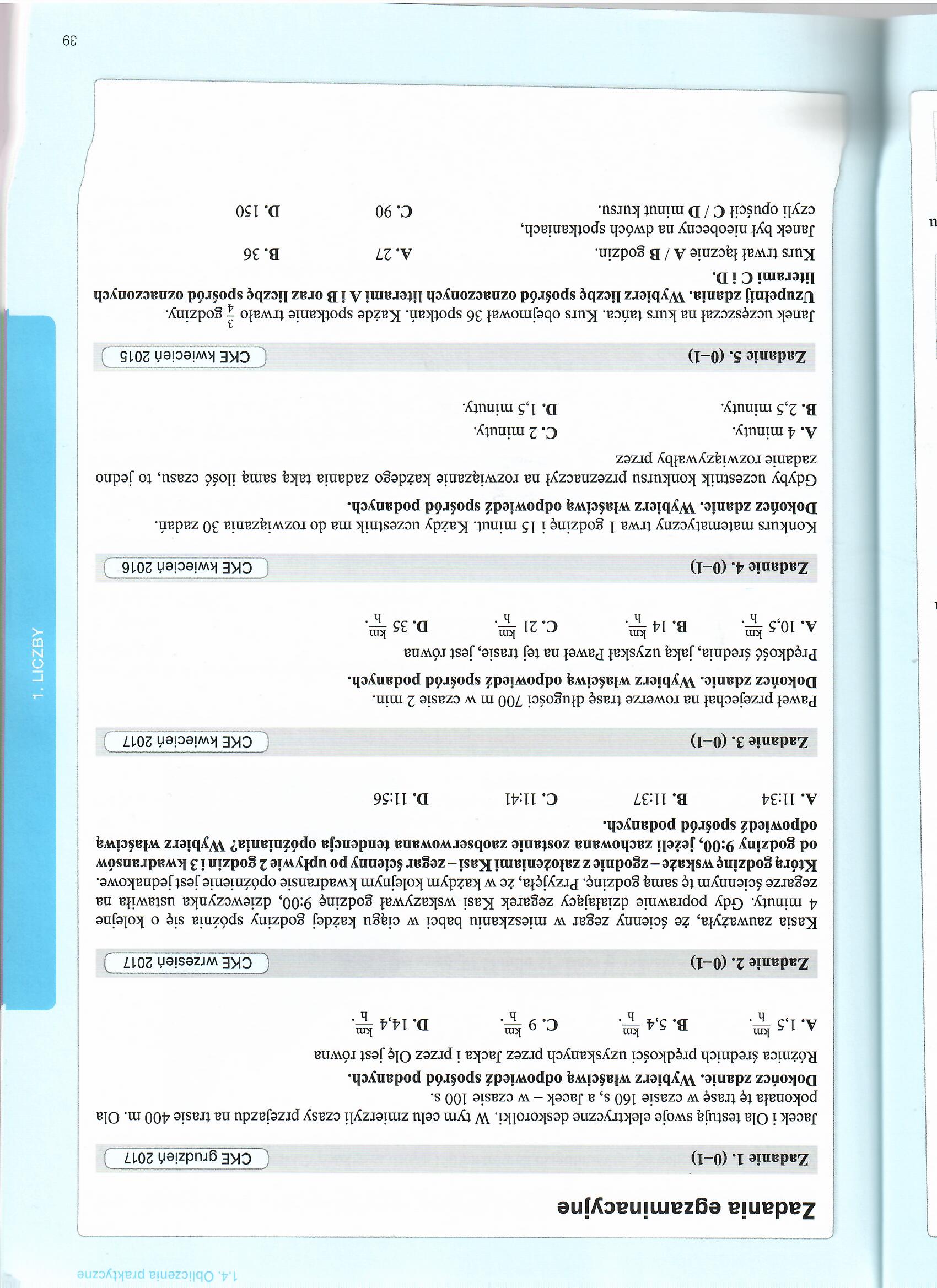 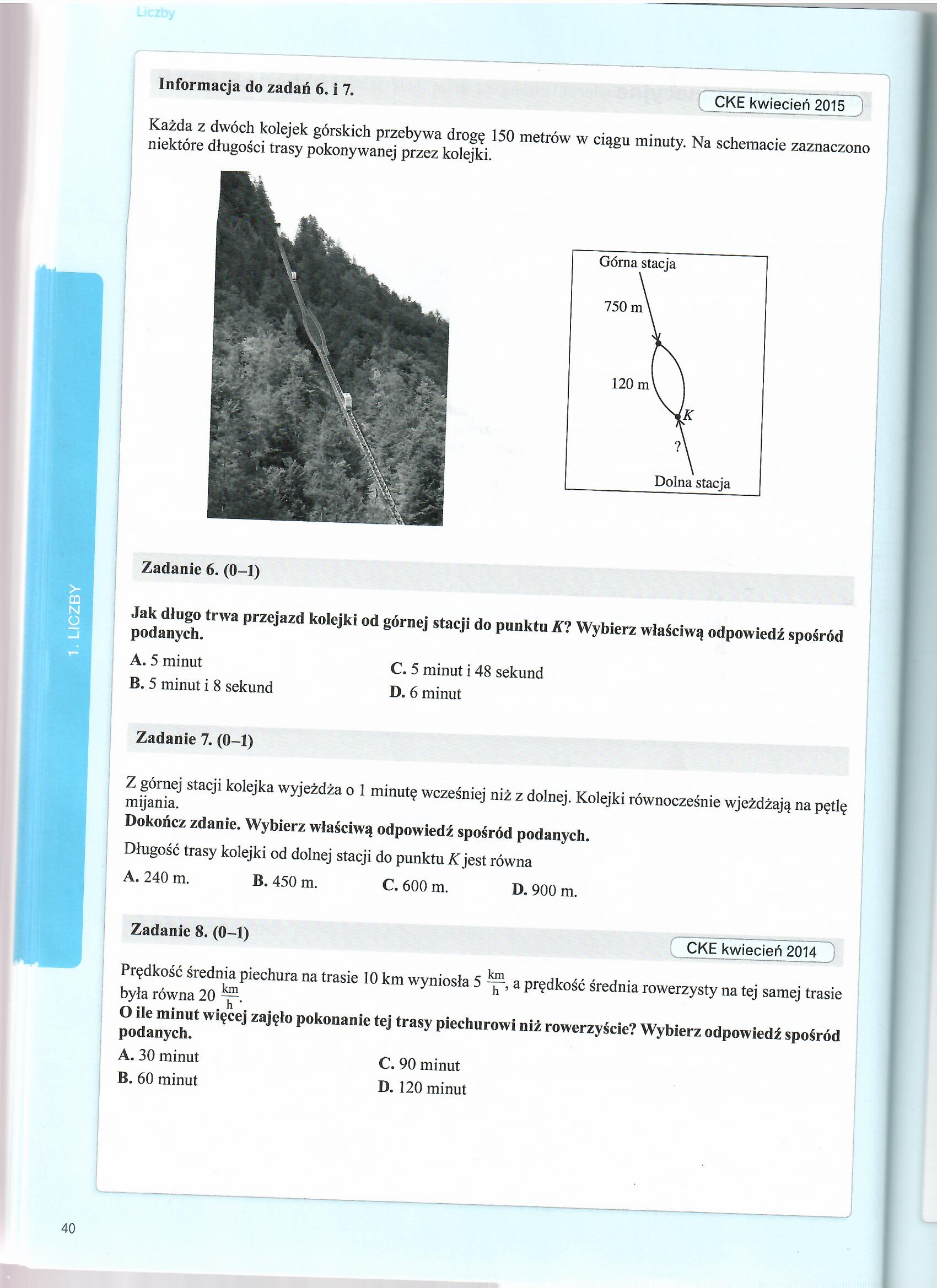 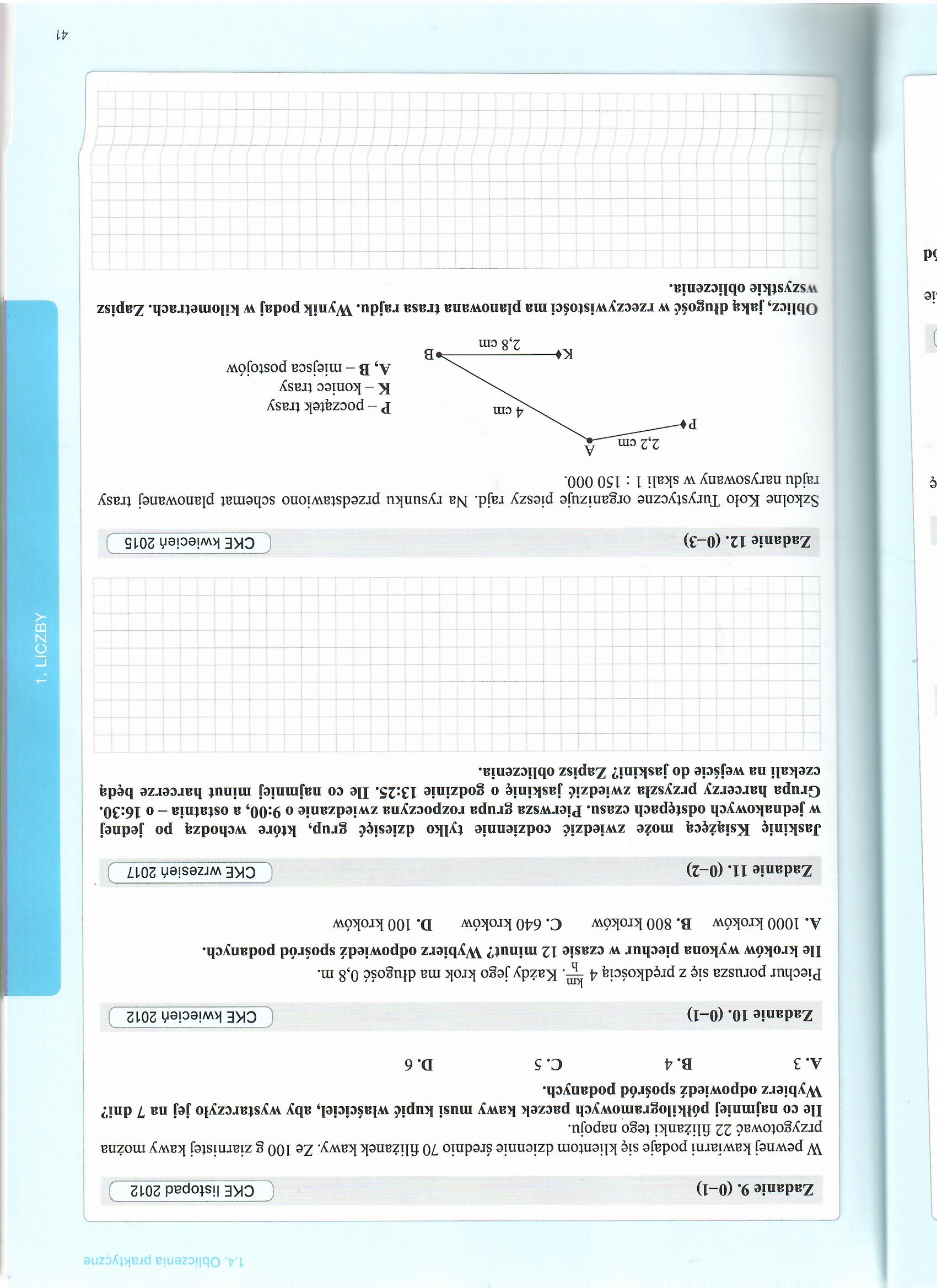 